11. Skażenia chemiczne na lądzie/katastrofa ekologiczna11. Skażenia chemiczne na lądzie/katastrofa ekologiczna1) Awarie urządzeń i instalacji w podmiotach gospodarczych:a) niebezpieczne substancje chemiczne: w zakładach przemysłowych, w transporcie (drogowym, kolejowym, lotniczym, wodnym, rurociągami), laboratoria, magazyny i składowiska substancji chemicznych (np. mogilniki), inne.Na terenie Powiatu Mieleckiego występuje kilka zakładów, w których do procesu technologicznego wykorzystuje się niebezpieczne środki chemiczne (NSCH) – chlor i amoniak. Zagrożenia chemiczno – ekologiczne mogą wystąpić szczególnie w pobliżu tych zakładów, jak również wzdłuż dróg i szlaku kolejowego, po których przewożone są toksyczne i przemysłowe środki. Substancje chemiczne wykorzystywane w zakładach przemysłowych oraz przewożone przez teren powiatu, mogą w przypadku awarii technologicznej, wypadków lub katastrof drogowych i kolejowych przedostać się do atmosfery, wody i gleby powodując skażenie środowiska naturalnego oraz bezpośrednie zagrożenie dla życia i zdrowia osób znajdujących się w strefie skażeń. Do najczęściej występujących na terenie Powiatu Mieleckiego toksycznych środków przemysłowych należą: - amoniak – toksyczny i palny;- chlor – silnie toksyczny, pary cięższe od powietrza;- substancje ropopochodne – stacje paliw zlokalizowane na terenie całego powiatu.b) gazociągów i rurociągów:-Brzeźnica – Tuszyma – Mielec: rodzaj i średnica przewodu: 6,4 Mpa, śr. 200, roczny przesył (T) 22 mln m3.c) Obiekty, w których występują materiały niebezpieczne, wraz z rodzajem substancji niebezpiecznych i ich maksymalną ilością [T], [m3] – rodzaj oraz ilość substancji niebezpiecznych stanowi tajemnicę przedsiębiorstw (art. 11 ust. 4 Ustawy z dnia 16 kwietnia 1993 r. o zwalczaniu nieuczciwej konkurencji (Dz.U. z 2017 r. poz. 933 ))Miasto Mielec:Stacja Uzdatniania Wody, Mielec ul. Wolności: 
- Chlor – 0,6,  składowanie: budynek chlorowni,
- Soda kaustyczna -  0,8, składowanie: budynek chlorowni.Kronospan Mielec Sp. z o.o.,  Mielec ul. Wojska Polskiego 3: 
- Formalina techniczna – 174,  składowanie: wydział kondensacji,
- Urotropina – 30,  składowanie: wydział kondensacji,
- Mocznik – 300,  składowanie: zadaszenie spedycyjne/ wydział kondensacji,
- Oleje gazowe (napędowy/opałowy) – 105,  składowanie: stacja paliw/kotłownia,
- Butandiol 1,4 – 60,  składowanie: wydział  impregnacji,
- Melamina – 300,  składowanie: zadaszenie spedycyjne/wydział kondensacji,
- Żywica formaldehydowo-mocznikowa – 1 202,  składowanie: Imal/ magazyn chemiczny,
- Kronores AD 1001 i AD 4101 – 73,  składowanie: Imal/ magazyn chemiczny,
- Kronowax MD068 – 124, składowanie: Imal/magazynowy chemiczny,
- Celladur H240 i M320 – 36,  składowanie: wydział impregnacji,
- DeuroComp MA 5 – 30,  składowanie: wydział impregnacji,
- DeuroComp S GM VP  – 30,  składowanie: wydział impregnacji,
- Zieleń borucelowa KM 200% – 10,  składowanie: wydział impregnacji – paletopojemnik,
- Kwas amidosulfonowy – 3,  składowanie: wydział kondensacji – worki 25 kg,
- Ług sodowy 50% r-r – 18,  składowanie: magazyn chrmiczny - paletopojemnik,- Utwardzacz Roda M210 – 70, składowanie: płyty wiórowe – zbiorniki,- Utwardzacz RSM 32% - 78, składowanie: Płyty wiórowe, Płyty MDF -zbiorniki,- Utwardzacz 528 – 5,75, składowanie: wydział kondensacji - paletopojemnik,- Deurol Slide FA – 9, składowanie:  Wydział kondensacji – zbiornik,- Koagulant PAX XL 19H – 10, składowanie: Wydział chemiczny - paletopojemnik,- Pigment czarny 1142 – 0,05, składowanie: Wydział impregnacji - kanistry,- Orto – para toluenosulfonoamid (OPTSA) - 40, składowanie: wydział kondensacji - worki,- Podchloryn sodu – 6, składowanie: Stacja uzdatniania wody,- Olej termiczny - 280 – 170, składowanie: kocioł i instalacja,- Utwardzacz HO18 – 40, składowanie: Wydział MDF – zbiornik,- Glikol dwuetylenowy – 134, składowanie: wydział kondensacji – zbiorniki,- Fortrenol 5101E – 12, składowanie: magazyn chemiczny – paletopojemnik,- Pigment czerwony 1140 – 0,05, składowanie: wydział impregnacji – kanistry,- Pigment żółty 1137 – 0,05, składowanie: wydział impregnacji – kanistry,- Romis M 91 – 6, składowanie: magazyn chemiczny – paletopojemnik,- Nalco 77225, 77264, 3DT250 i 7330 – 1,5, składowanie: magazyn chemiczny – beczki,- Fusoni XT 307W – 3, składowanie: magazyn chemiczny – paletopojemnik,- Duralox EK-SIL F180 i WAT 220-3 – 100, składowanie: zadaszenia spedycyjne/ Hala H,- DeuroGuard KK-S – 4,5, składowanie: wydział impregnacji – paletopojemnik,- Zawiesina bieli tytanowej 8004/184 – 10, składowanie: wydział impregnacji – paletopojemnik,- Glinian sodu SAX 18 – 10, składowanie: magazyn chemiczny – paletopojemnik.Joongpol Sp. z o.o., Mielec ul. Wojska Polskiego 3:
- Butan – 20,1, składowanie; baza zbiornikowa.Zakład Gazyfikacji Bezprzewodowej,  Mielec ul. Piaskowa:
- Propan-butan – 53,6, składownie: baza zbiornikowa.Polskie Zakłady Lotnicze Sp. z o.o., Mielec ul. Wojska Polskiego 3; Składowanie: Hangar H-21 (lotnisko),  Hala H-12, magazynki podręczne poszczególnych hal: 
- Propan-butan – 11,92,			- Trójchloroetylen – 0,45,				
- Amoniak – 0,32,				- Żelazocyjanek potasu – 0,005,			
- Azotan amonu – 0,10,			- Azotan baru – 0,02.	„Onduline Production” Sp. z o.o.,  Mielec ul. Wojska Polskiego 3:
- Żywica FM – 38, składowanie: zbiornik magazynowy- fosa,
- Bitum – 500, składowanie: zbiornik magazynowy wewnątrz i zewnątrz,
- Propan-butan – 0,5,  składowanie: kontener na zewnątrz,
- Olej napędowy – 5,  składowanie: kontener  na zewnątrz,
- Byk – 0,175, składowanie: magazyn chemikaliów,
- Bioinhibitor – 0,18,  składowanie: magazyn chemikaliów,
- Polymin – 29,4, składowanie: wewnątrz hali,
- Barwniki (tlenki metali) – 143,  składowanie: magazyn chemikaliów,
- Afranil – 12,48,  składowanie: magazyn chemikaliów,
- Desodor – 0,6, składowanie: magazyn chemikaliów,
- Coatex – 0,84, składowanie: magazyn chemikaliów,
- Sursol – 1,8, składowanie: magazyn chemikaliów.Zakład Narzędziowy „PZL-Mielec” Sp. z o.o., Mielec ul. Wojska Polskiego 3;  składowanie:  placówka i magazyn hartowni:
- Kwas siarkowy – 0,25,				- Fosforan sodu – 0,05,
- Wodorotlenek sodu – 0,9,				- Azotyn sodu – 0,05,
- Olej hartowniczy – 1,5,				- Chlorek baru – 0,25,
- Węglan sodu – 0,05,				- Węglan baru – 0,2.Zakład Przetwórstwa Tworzyw Sztucznych „PZL-Mielec” Sp. z o.o., Mielec ul. Wojska Polskiego 3; składowanie: magazyn materiałów H-34A:
- Aceton – 0,8,					- Olej napędowy – 0,4,
- Benzyna ekstrakcyjna – 0,6,				- Żywice epoksydowa i poliestrowa – 10,
- Alkohol etylowy – 0,2,				- Rozcieńczalniki – 3.Zielona Budka Sp. z o.o., Mielec ul. Wojska Polskiego 3, składowanie: zbiorniki na zewnątrz oraz instalacja chłodnicza,
- Amoniak – 14,					- Azotan cynku – 0,02,
- Azotan potasowy – 0,15,				- Azotan sodu – 0,20,
- Azotyn sodu – 0,25,				- Bezwodn. kwasu chrom. – 1,40,
- Chlorek baru – 0,15,				- Chlorek kadmu – 0,05,
- Chlorek sodu – 0,35,				- Chlorek żelazowy – 0,01,
- Cyjanek potasu – 0,05,				- Cyjanek sodowy – 0,20,
- Cynian sodowy – 0,05,				- Dwuchromian potasu – 0,295,
- Dwuchromian sodu – 0,115,				- Fluorek sodu – 0,02,
- Fosforan trójsodowy – 0,1,				- Kwas azotowy – 0,85,
- Kwas borny – 0,05,					- Kwas fluorowodorowy – 0,05,
- Kwas octowy – 0,02,				- Kwas fosforowy – 0,2,
- Kwas siarkowy – 3,					- Kwas solny – 1,97,
- Nadmanganian potasu – 0,02,			- Octan sodowy – 0,02,
- Pirosiarczyn sodu – 3,				- Siarczan amonu – 0,1,
- Siarczan cynku – 0,02,				- Siarczan niklu – 0,1,
- Siarczan sodowy – 0,05,				- Siarczan żelazowy – 1,
- Tlenek cynku – 0,05,				- Tlenek kadmu – 0,05.Zakłady Gumowe Geyer & Hosaja, Mielec ul. Wojska Polskiego 3:
- Vulkafil – 5, składowanie: plac składowy,
- Kauczuk EPDM – 7,
- Kleje KO i KB – 0,6,  składowanie: magazyn klejów,
- Benzyna ekstrakcyjna – 1,2, składowanie: wiata magazynowa.PPUH „Autopart”,  Mielec ul. Kwiatkowskiego:
- Propan-butan – 6,7,  składowanie: zbiornik na placu.	Zakład Zaopatrzeniowo-Magazynowy „PZL-Mielec” Sp. z o.o., Mielec ul. Wojska Polskiego 3; składowanie: magazyn główny (hala H-17), bunkier (S-18):
- Aceton – 0,2, 					- Pirosiarczan sodu – 0,5,
- Spirytus techniczny – 0,1,				- Cyjanki (sodu, potasu) – 0,04,
- Soda kaustyczna – 1,				- Bezwodnik kwasu chromowego – 0,1,
- Kwasy (solny, siarkowy, azotowy) – 3,		- Metanol – 0,005,
- Podchloryn sodu – 1, 				- Chlorek baru – 0,05.
- Trójchloroetylen – 0,24,PUH „Remex”, Mielec ul. Racławicka:
- Propan-butan – 4,85,  składowanie: zbiornik na placu.SPIROFLEX Sp. z o.o., Mielec ul. Wojska Polskiego 3:
- Nabudur STI/158 – 0,03, składowanie: podręczny magazynek, 
- Nabural LKI/97 – 0,04, składowanie: podręczny magazynek.AGMAR-TELECOM Sp. z o.o., Mielec ul. Wojska Polskiego 3;  składowanie: magazyn chemiczny:
- Beckrytez (farba proszkowa) – 5,			- Alfideox – 0,3,
- Ferroclean – 0,2,					- Alfipas – 0,1,
- Ferrosid – 0,1,					- Ferrophos – 0,2.
- Beschleuniger – 0,06,Elektrociepłownia Mielec Sp. z o.o.,  Mielec ul. Wojska Polskiego 3; składowanie: Elektrociepłownia EC (stara), magazyn chemikaliów:
- Kalnit Plus – 1,5,					- Spectrus NX 1100 – 0,3,
- Kwas solny – 1,					- Continuum AT 3201 – 0,3.
- Ług sodowy – 1,Wytwórnia Aparatury Wtryskowej „PZL-Mielec” Sp. z o.o.,  Mielec ul. Wojska Polskiego 3; składowanie: odlewania:
- Amoniak – 0,2,
- Kwas siarkowy – 0,02,
- Rozcieńczalnik FF3-S – 0,2.EURO-EKO Sp. z o.o., Mielec ul. Wojska Polskiego 3; składowanie: oczyszczalnie ścieków:
- Kwas siarkowy – 0,721,				- Siarczan żelazowy – 0,105,
- Wodorotlenek wapnia – 0,84,			- Podchloryn sodu – 5,
- Pirosiarczyn sodu – 0,335,				- PIX 113 – 8,6.GALWEX Sp. J., Mielec ul. Wojska Polskiego 3; składowanie: galwanizernia:
- Kwas siarkowy – 0,05,				- Zylite HT – 0,43,
- Wodorotlenek sodu – 0,30,				- Uniclean 104 – 0,43,
- Kwas azotowy – 0,03,				- Nistrip – 0,03,
- Nadtlenek wodoru – 0,03,				- Coro Triblue – 0,30,
- Kwas solny – 0,90,					- Unichrome YL-22 – 0,20.REKFOL Sp. J.,  Mielec ul. Wojska Polskiego 9:
- Rozcieńczalnik R-72 – 0,16, składowanie: magazyn,
- Farba drukarska – 0,9,  składowanie: magazyn.GALMET, Mielec ul. Racławicka 6B; składowanie: magazyn:
- Kwas solny – 1,					- Soda kaustyczna – 1,
- Kwas azotowy – 0,03,				- Chlorek potasu – 3,
- Kwas borowy – 1,					- Chlorek cynku – 0,50.Plastwag Sp. z o.o.,  Mielec ul. Żegoty 7; składowanie: hala produkcyjna:
- Polimal – 1,76,					- Żywica RM 2000 – 0,10,
- Żelkot 1608 – 0,60,					- Olej opałowy – 0,50.
- Utwardzacz Luperox – 0,03,P.H.U. PRIMA, Mielec, ul. Głowackiego 27, składowanie: hala produkcyjna:
- olej napędowy – 5.AG Serwis Sp. z o.o., Mielec, ul. Wojska Polskiego 3:
- Propan – butan – 4,85, składowanie: zbiornik na placu.Husqvarna Mielec Sp. z o.o., Mielec, ul. COP-u6:
- Benzyna Pb 95 – 1, składowanie: zbiornik podziemny.Magelllan Sp. z o.o., Mielec, ul. Wojska Polskiego 3:
- Anody kadmowe – 0,09, składowanie: metal dostarczany luzem,
- Anody niklowe – 0,06, składowanie: metal dostarczany luzem,
- Anody ołowiane – 2,3, składowanie: metal dostarczany luzem,
- Azotan amonu – 0,05, składowanie: worki foliowe,
- Azotan baru – 0,025, składowanie: worki foliowe,
- Azotan cynku – 0,01, składowanie: worki foliowe,
- Azotan sodu – 0,15, składowanie: worki foliowe,
- Azotyn sodu – 0,2, składowanie: worki foliowe,
- Bezwodnik kwasu chromowego – 0,3, składowanie: pojemniki metalowe,
- Bonder A-20 – 0,07, składowanie: pojemniki plastikowe,
- Bonder E-20 – 0,07, składowanie: pojemniki plastikowe,
- Chlorek amonu – 0,01, składowanie: worki foliowe,
- Chlorek cynku – 0,005, składowanie: pojemniki plastikowe,
- Chlorek cyny (II) – 0,001, składowanie: pojemniki plastikowe,- Chlorek niklu – 0,02, składowanie: worki foliowe,
- Chlorek żelaza (III) – 0,001, składowanie: pojemniki plastikowe,
- Cyjanek miedzi (I) – 0,04, składowanie: pojemniki metalowe,
- Cyjanek potasu – 0,025, składowanie: pojemniki metalowe,
- Cyjanek sodu – 0,2, składowanie: pojemniki metalowe,
- Cynian sodu – 0,01, składowanie: pojemniki metalowe,
- Dwuchromian potasu – 0,01, składowanie: worki foliowe,
- Dwuchromian sodu – 0,025, składowanie: worki foliowe,
- Emalia ftalowa ogólnego stosowania – 0,003, składowanie: pojemniki metalowe,
- Fluorek potasu – 0,0006, składowanie: pojemniki plastikowe,
- Fluorek sodu – 0,003, składowanie: pojemniki plastikowe,
- Kwas azotowy – 0,2, składowanie: pojemniki plastikowe,
- Oakite 90 – 0,2, składowanie: beczki tekturowe,
- Olej napędowy – 0,4, składowanie: beczki metalowe,
- Pirosiarczan sodu – 0,5, składowanie: worki foliowe,
- Podchloryn sodu – 1, składowanie: beczki plastikowe,
- Pokost lniany „Drewnolak" – 0,001, składowanie: puszki metalowe,
- Preparat KL-69B – 0,06, składowanie: pojemniki plastikowe.Gmina Borowa:Zakład Metalowy Stefan Drozdowski, Borowa:
- Propan-butan – 9,7,  składowanie: zbiornik na placu.Piekarnia „KINGA”, Borowa 66
- Olej napędowy – 15, składowanie: zbiornik na placu.Gmina Mielec:Zakład Metalowy „WB”, Wola Mielecka 620:
- Propan-butan – 0,2, składowanie: plac składowy,
- Acetylen – 0,1, składowanie: plac składowy.FTH „ANKOL”, Chorzelów 244:
- Propan-butan – 9,7,  składowanie: zbiornik na placu.PPH „MAGMAR”, Wola Mielecka 69,
- Etanol – 4, składowanie: paletopojemniki na placu.Gmina Gawłuszowice:Z.P.U. WALMAR, Wola Zdakowska:
- Propan-butan – 4,75, składowanie: zbiornik na placu.PPH „ANDREX”,  Brzyście 35; składowanie: galwanizernia:
- Wodorotlenek sodu – 0,04,			- Chlorek potasu – 0,1,
- Węglan sodu – 0,04,				- Kwas borowy – 0,025,
- Fosforan sodu – 0,035,				- Enthox 747 – 0,025,
- Kwas solny – 0,1,					- Koncentrat CF – 0,12,
- Kwas siarkowy – 5,				- Heff 25 RS – 0,125,
- Chlorek cynku – 0,065,				- Kwas azotowy – 0,25.
- Chlorek amonu – 0,195,Gmina Tuszów Narodowy:„MŁYN MALINIE” DZIEWIT Sp. J., Malinie 375:
- Olej opałowy – 15, składowanie: zbiornik na placu.Rado Sp. z o.o., Ławnica 241:
- Olej opałowy – 5, składowanie: zbiornik na placu.Gmina Przecław:P.P.H.U. „REGAMET” Sp. J., Rzemień 262a:
- Olej opałowy – 10, składowanie: zbiornik na placu. Gmina Radomyśl Wielki:Zakłady Gumowe  Geyer&Hosaja, Partynia:
- Vulkafil MBTS – 0,4,  składowanie: plac składowy,
- Vulkafil TMTD – 0,4,  składowanie: plac składowy.P.I.W. „ENPOL” Sp. z o.o., Partynia, składowanie: hala produkcyjna:
- Ekoprodur składnik B – 1,
- Ekoprodur 1331B2 składnik A – 1.Gmina Wadowice Górne:„Stalmax” S.C.,  Piątkowiec 55b; składowanie: cynkownia:
- Kwas solny – 0,10,				- Impurex M-455 – 0,20,
- Lanthane – 0,30,				- Geomet 321/500 B2 – 0,15,
- Kwas azotowy – 0,10,			- Geomet 500 B1 – 0,10,
- Soda kaustyczna – 0,10, 			- Inwex SEM-8/M – 0,10.
- Chlorek cynku – 0,10,d) Składowiska materiałów niebezpiecznych: „EURO - EKO” Sp. z o.o., Mielec, ul. Wojska Polskiego 3, pojemność: 4 580 m3, rodzaj składowanych materiałów:- odpady zawierające metale ciężkie,- osady z zakładowych oczyszczalni ścieków zawierające substancje niebezpieczne,- odpady farb i lakierów zawierające rozpuszczalniki organiczne lub inne substancje niebezpieczne- odpadowe kleje i szczeliwa,- uwodnione szlamy z czyszczenia kotłów zawierające substancje niebezpieczne,- inne odpady zawierające substancje niebezpieczne,- odpady zawierające cyjanki,- odpady z toczenia i wygładzania tworzyw sztucznych,- odpady spawalnicze,- szlamy z obróbki metali zawierające substancje niebezpieczne,- szlamy z odwadniania olejów w separatorach,- opakowania zawierające pozostałości substancji niebezpiecznych lub nimi zanieczyszczone (np. środki ochrony roślin 1 i II klasy toksyczności – bardzo toksyczny i toksyczne),- sorbenty, materiały filtracyjne i ubrania ochronne zanieczyszczone substancjami niebezpiecznymi,- niebezpieczne elementy lub części składowe usunięte z zużytych urządzeń,- zmieszane lub wysegregowane odpady z betonu, gruzu ceglanego, odpadowych materiałów ceramicznych i elementów wyposażenia zawierające substancje niebezpieczne,- tworzywa sztuczne i guma,- odpadowa papa,- materiały izolacyjne zawierające azbest,- żużle i popioły paleniskowe,- niezeszklona faza stała,- szlamy z innego niż biologiczne oczyszczania ścieków przemysłowych.f) obiekty stwarzające zagrożenie wybuchem: - Miasto MIELEC: położone na terenie SSE (malarnie, magazyny farb i lakierów, stacja paliw, przepompownia paliw, pomieszczenie ładowania akumulatorów, obróbka mechaniczna elektronu  i tytanu), 21 stacji paliw płynnych, 11 stacji autogazu i rozlewni gazu propan - butan, 1 stacja paliw lotniczych, 1 stacja gazu ziemnego. - Zakład Gazyfikacji Bezprzewodowej ul. Piaskowa; Zakład Wodociągów i Kanalizacji (chlorownia), Szpital Powiatowy (tlenownia, zbiorniki na olej napędowy), Oczyszczalnia ścieków MPGK, ul. Kilińskiego, mieszalnie farb i lakierów, lakiernie i malarnie, obiekty na terenie SSE (Kronospan, Zielona Budka, Atlantis, Organika, Polskie Zakłady Lotnicze, Joongpol, Kirchoff, BRW).- Gmina BOROWA: Stacja paliw płynnych „WIK” w Górkach, Stacja paliw płynnych w Borowej / Zakład Metalowy Stefan Drozdowski.- Gmina MIELEC: Młyn w Chrząstowie, Lakiernia samochodowa Chorzelów, Stacja paliw DROMECH w Woli Mieleckiej, Stacja autogazu CENTER w Chorzelowie, Stacja paliw PALGAZ w Woli Mieleckiej.- Miasto i Gmina PRZECŁAW: Stacje paliw płynnych DEZAKO w Rzemieniu i w Tuszymie, „Bo-Pi” Przecławiu, „JASTA” Łączkach Brzeskich, Stacja paliw w Sytuacji Doświadczalnej Oceny Odmian w Przecławiu, Młyn w Tuszymie i w Kiełkowie.- Miasto i Gmina RADOMYŚL WIELKI: Stacje Paliw w Partyni, Radomyślu, Dulczy Wielkiej, Zgórsku, Ładownia akumulatorów w Pniu.- Gmina TUSZÓW NARODOWY: Stacja Paliw Tarapata, zakład produkcji drewniaków.- Gmina WADOWICE GÓRNE: Stacja Paliw w Przebendowie i Wadowicach Górnych, Zakład Produkcji Akumulatorów „AMPER”.Bardzo duże zagrożenie zarówno pożarowe jak i wybuchowe stwarzają przydomowe zbiorniki z gazem propan-butan. Wokół zbiorników powinny być wyznaczone strefy zagrożenia wybuchem, w których obowiązuje zakaz używania otwartego ognia oraz urządzeń i narzędzi iskrzących. Teren pod tymi zbiornikami powinien być z nawierzchnią żwirową i wolny od materiałów łatwo zapalnych. KP PSP wykonuje w styczniu każdego roku „Analizę stanu bezpieczeństwa obszaru powiatu mieleckiego zakresie ochrony przeciwpożarowej”, która w sposób szczegółowy przedstawia problem zagrożeń oraz przedstawia kierunki działania na rok następny.7) zakłady zwiększonego ryzyka:Zgodnie z rejestrem prowadzonym przez Wojewódzki Inspektorat Ochrony Środowiska w Rzeszowie, na terenie miasta Mielca brak zakładów zgłoszonych do kategorii Zakładów Dużego Ryzyka, zlokalizowane są natomiast dwa Zakłady Zwiększonego Ryzyka wystąpienia poważnej awarii przemysłowej, w rozumieniu art. 248 ust 1 ustawy z dnia 27 kwietnia 2001 r. Prawo ochrony środowiska, tj. Kronospan Sp. z o.o., 39-300 Mielec, ul. Wojska Polskiego 3 oraz Magellan Aerospace Polska Sp. z o.o.Kronospan Mielec to jeden z największych zakładów produkcyjnych w Polsce. Został wyposażony w nowoczesną linię do produkcji płyt wiórowych oraz w kompleksowe instalacje do powierzchniowego uszlachetniania płyt drewnopochodnych. Zakład produkuje całą gamę asortymentu przeznaczonego dla odbiorców z branży meblarskiej i budownictwa. Produkcja zakładu opiera się w dużej mierze na pozyskiwaniu zgodnie z zasadami panującymi w Unii Europejskiej odpadów drzewnych. Kronospan Mielec produkuje wyroby, które oprócz wysokiej technologii wytwarzania, spełniają wszystkie światowe normy jakościowe, poparte licznymi certyfikatami i atestami.Magellan Aerospace Polska Sp. z o.o. - obiekt GALWENIZERNI zakwalifikowany do ZZR zlokalizowany jest w obiekcie oznaczonym symbolem H-4 na terenie Specjalnej Strefy Ekonomicznej Euro-Park Mielec, na działce o numerze ewidencyjnym 103, o powierzchni całkowitej 0,4919 ha.Zakład zajmuje się obsługą procesów obróbki powierzchni metali dla branży lotniczej i inżynieryjnej, w tym: kadmowanie, chromowanie twarde, nieinwazyjna metoda testo-wania – magnetyczna oraz penetracyjna, miedziowanie, cynkowanie, pasywacja jak również anodowanie (w kwasie siarkowym, chromowym oraz siarkowo-borowym) i malo-wanie.Na terenie miasta zlokalizowane są również zakłady zaliczone do kategorii Potencjalnych Sprawców Poważnych Awarii tj.:- zakłady zlokalizowane w SSE Euro Park Mielec- Linde Gaz Polska Sp. z o.o. Skład Gazów Technicznych Nr 300, 39-300 Mielec, ul. Przemysłowa 24 (ul. Prof. Michała Życzkowskiego 17, 31-864 Kraków);- ZIELONA BUDKA (MIELEC) Sp. z o.o., 39-300 Mielec, ul. Wojska Polskiego 3;- Polskie Zakłady Lotnicze Sp. z o.o., 39-300 Mielec, ul. Wojska Polskiego 3;- oraz poza Strefą: Zakład Gazyfikacji Bezprzewodowej Tadeusz Turkot, 39-300 Mielec, ul. Piaskowa 6.Na terenie miasta Mielca, jak również województwa podkarpackiego w ostatnich latach nie odnotowano poważnych awarii w zakładach lub transporcie.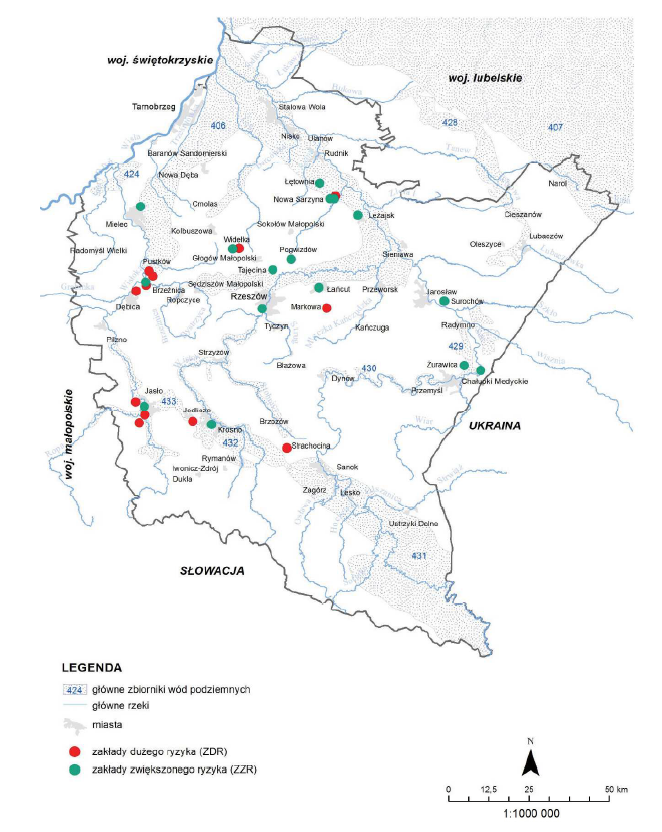 Lp.ZagrożeniePrzyczyny/TypyOcena ryzykaMapa ryzykaMapazagrożenia11Skażenie chemiczne to zanieczyszczenie powietrza, wody, gleby, ciała ludzkiego, przedmiotów itp. substancjami szkodliwymi dla ludzi. Skażenie może być spowodowane celowo na przykład poprzez stosowanie bojowych środków trujących, przypadków – na skutek katastrofy lub być stałym, niezamierzonym efektem niektórych procesów przemysłowych, rolniczych, transportowych i innych.- awaria w zakładach produkujących i magazynujących niebezpieczne substancje chemiczne spowodowana błędem ludzkim, błędem technicznym, brakiem nadzoru, wypadkiem, rozszczelnieniem zbiornika lub instalacji z toksyczną substancją, nieprzestrzeganiem przepisów przeciwpożarowych, katastrofą naturalną, aktem terrorystycznym,- katastrofa podczas transportu niebezpiecznych substancji chemicznych spowodowana błędem ludzkim, nieprzestrzeganiem przepisów, występowaniem niekorzystnych warunków meteorologicznych, wypadkiem, złym zabezpieczeniem lub złym stanem dróg- nawierzchni, wysokim stopniem zużycia technicznego pojazdów lub taboru kolejowego, wadami torowiska,- katastrofa morska spowodowana błędem ludzkim (załogi statku lub służb morskich), nieprzestrzeganiem przepisów, błędem technicznym, występowaniem niekorzystnych warunków meteorologicznych (mgła, zalodzenie, sztorm), niedopełnieniem wymagań dotyczących transportu materiałów niebezpiecznych,- awaria rurociągów transportowych spowodowana błędem ludzkim, błędem inżynierskim, osłabieniem wytrzymałości materiału,- nielegalne składowiska odpadów i miejsca utylizacji odpadów produkcyjnych.MAŁELUDNOŚĆ:- bezpośrednie zagrożenie dla życia i zdrowia osób,- okresowe utrudnienia w przemieszczaniu się,- brak dostępu do żywności i wody pitnej,- możliwa konieczność ewakuacji ludności,- możliwość paniki wśród ludności oraz zagrożenie zakłócenia porządku publicznego,- izolacja znacznych terenów.GOSPODARKA/MIENIE/INFRASTRUKTURA:- zniszczenie zbiorów w gospodarstwach rolnych,- osłabienie ekonomiczne przemysłu spożywczego,- wzrost cen produktów żywnościowych,- wypłata odszkodowań dla przedsiębiorców zajmujących się przetwarzaniem i sprzedażą żywności,- zniszczenia w infrastrukturze komunalnej i transportowej,- możliwość skażenia źródeł wody lub sieci wodociągowej,- możliwe długoterminowe zablokowanie szlaków/węzłów komunikacyjnych powodujące unieruchomienie lub utrudnienia w transporcie,- utrudnienia komunikacyjne,- możliwy znaczny spadek PKB w wyniku zakłócenia procesów technologicznych w zakładach pracy, gdzie wystąpiły skażenia i w konsekwencji zmniejszenie produkcji określonych artykułów lub świadczenia usług,- straty w dziedzictwie narodowym – możliwość zniszczenia zabytków ruchomych, możliwość długotrwałego zablokowania dostępu do zabytków nieruchomych i ruchomych.ŚRODOWISKO:- możliwość skażenia gleby, powietrza, wód powierzchniowych.Obszar całego powiatu szczególnie :- na głównych szlakach komunikacyjnych (szczególnie tranzytowych) i kolejowych o największym ruchu pojazdów przewożących substancje niebezpieczne oraz tereny bezpośrednio do nich przyległe, punkty przeładunkowe,- tereny zakładów  zwiększonego ryzyka oraz tereny bezpośrednio do nich przyległe,- magazyny zakładów zwiększonego ryzyka, przechowujące niebezpieczne substancje chemiczne